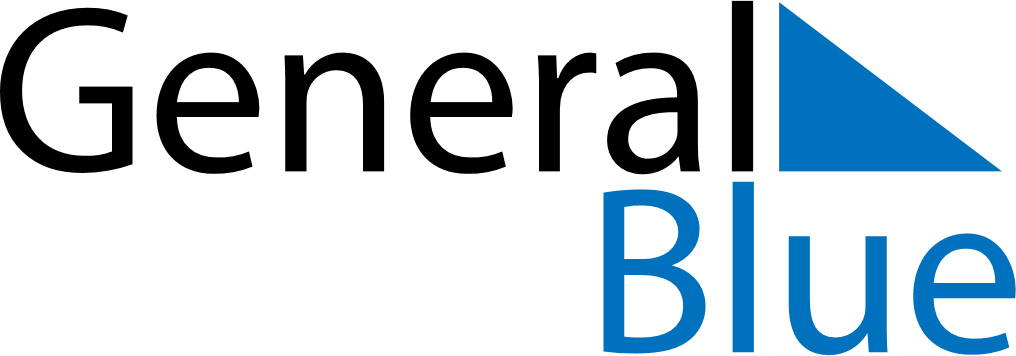 January 2024January 2024January 2024January 2024January 2024January 2024Bangor, Northern Ireland, United KingdomBangor, Northern Ireland, United KingdomBangor, Northern Ireland, United KingdomBangor, Northern Ireland, United KingdomBangor, Northern Ireland, United KingdomBangor, Northern Ireland, United KingdomSunday Monday Tuesday Wednesday Thursday Friday Saturday 1 2 3 4 5 6 Sunrise: 8:45 AM Sunset: 4:05 PM Daylight: 7 hours and 20 minutes. Sunrise: 8:45 AM Sunset: 4:07 PM Daylight: 7 hours and 21 minutes. Sunrise: 8:45 AM Sunset: 4:08 PM Daylight: 7 hours and 23 minutes. Sunrise: 8:44 AM Sunset: 4:09 PM Daylight: 7 hours and 24 minutes. Sunrise: 8:44 AM Sunset: 4:10 PM Daylight: 7 hours and 26 minutes. Sunrise: 8:44 AM Sunset: 4:12 PM Daylight: 7 hours and 27 minutes. 7 8 9 10 11 12 13 Sunrise: 8:43 AM Sunset: 4:13 PM Daylight: 7 hours and 29 minutes. Sunrise: 8:43 AM Sunset: 4:14 PM Daylight: 7 hours and 31 minutes. Sunrise: 8:42 AM Sunset: 4:16 PM Daylight: 7 hours and 33 minutes. Sunrise: 8:41 AM Sunset: 4:17 PM Daylight: 7 hours and 36 minutes. Sunrise: 8:40 AM Sunset: 4:19 PM Daylight: 7 hours and 38 minutes. Sunrise: 8:40 AM Sunset: 4:20 PM Daylight: 7 hours and 40 minutes. Sunrise: 8:39 AM Sunset: 4:22 PM Daylight: 7 hours and 43 minutes. 14 15 16 17 18 19 20 Sunrise: 8:38 AM Sunset: 4:24 PM Daylight: 7 hours and 45 minutes. Sunrise: 8:37 AM Sunset: 4:25 PM Daylight: 7 hours and 48 minutes. Sunrise: 8:36 AM Sunset: 4:27 PM Daylight: 7 hours and 51 minutes. Sunrise: 8:35 AM Sunset: 4:29 PM Daylight: 7 hours and 54 minutes. Sunrise: 8:34 AM Sunset: 4:31 PM Daylight: 7 hours and 56 minutes. Sunrise: 8:33 AM Sunset: 4:33 PM Daylight: 7 hours and 59 minutes. Sunrise: 8:31 AM Sunset: 4:34 PM Daylight: 8 hours and 3 minutes. 21 22 23 24 25 26 27 Sunrise: 8:30 AM Sunset: 4:36 PM Daylight: 8 hours and 6 minutes. Sunrise: 8:29 AM Sunset: 4:38 PM Daylight: 8 hours and 9 minutes. Sunrise: 8:27 AM Sunset: 4:40 PM Daylight: 8 hours and 12 minutes. Sunrise: 8:26 AM Sunset: 4:42 PM Daylight: 8 hours and 16 minutes. Sunrise: 8:25 AM Sunset: 4:44 PM Daylight: 8 hours and 19 minutes. Sunrise: 8:23 AM Sunset: 4:46 PM Daylight: 8 hours and 22 minutes. Sunrise: 8:21 AM Sunset: 4:48 PM Daylight: 8 hours and 26 minutes. 28 29 30 31 Sunrise: 8:20 AM Sunset: 4:50 PM Daylight: 8 hours and 30 minutes. Sunrise: 8:18 AM Sunset: 4:52 PM Daylight: 8 hours and 33 minutes. Sunrise: 8:17 AM Sunset: 4:54 PM Daylight: 8 hours and 37 minutes. Sunrise: 8:15 AM Sunset: 4:56 PM Daylight: 8 hours and 41 minutes. 